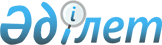 Правила выдачи банкам второго уровня согласия на участие в уставном капитале организаций, осуществляющих профессиональную деятельность на рынке ценных бумаг
					
			Утративший силу
			
			
		
					Утверждено постановлением Правления Нацбанка Республики Казахстан от 4 февраля 1998 г. N 46. Зарегистрированы в Министерстве юстиции Республики Казахстан 17.04.1998 г. за № 503. Утратил силу - постановлением Правления Национального Банка Республики Казахстан от 14 ноября 2001 года N 427 ~V011770


<*>



          Сноска. Название Положения - в новой редакции; слова по тексту 
"настоящее Положение", "настоящем Положении", "настоящим Положением", 
"настоящего Положения" заменены соответственно словами "настоящие 
Правила", "настоящих Правилах", "настоящими Правилами", "настоящих 
Правил"; нумерация пунктов 1.1-4.2 заменена на 1-13; буквенная нумерация 
подпунктов в пунктах 2.1., 2.2 и 2.4. заменена нумерацией арабскими 
цифрами со скобками согласно постановлению Правления Нацбанка РК от 
7.10.99г. № 326  
 V990977_ 
 .








          Настоящие Правила разработаны в соответствии с требованиями Указа 
Президента Республики Казахстан, имеющего силу Закона,  
 Z952444_ 
  "О банках 
и банковской деятельности в Республике Казахстан", Закона Республики 
Казахстан  
 Z970077_ 
  "О рынке ценных бумаг" и других законодательных и 
нормативных правовых актов и устанавливает условия выдачи банкам второго 
уровня (далее банки) согласия Национального Банка Республики Казахстан 
(далее - Национальный Банк) на участие в уставном капитале организаций, 
осуществляющих профессиональную деятельность на рынке ценных бумаг. 








                                            Глава 1. Общие положения 
<*>







          Сноска. Название раздела I - в новой редакции согласно постановлению 
Правления Нацбанка РК от 7.10.99г. № 326  
 V990977_ 
 .








          1. В настоящих Правилах используются понятия, определенные 
законодательством Республики Казахстан о рынке ценных бумаг. 




          2. Банк вправе быть учредителем либо участвовать в уставном капитале 
организаций, осуществляющих профессиональную деятельность на рынке ценных 
бумаг (далее - профессиональные участники), имея предварительное согласие 
Национального Банка и при условии, что такое участие в уставном капитале 
одной организации не будет превышать 10% собственного капитала банка. 




          Решение о выдаче или отказе в выдаче банку согласия на участие в 
уставном капитале профессиональных участников принимается Правлением
Национального Банка. 




          3. Суммы, подлежащие внесению банком в уставный капитал других 
юридических лиц в связи с участием банка в уставном капитале 
профессиональных участников, вычитаются из его собственного капитала при 
расчете пруденциальных нормативов в соответствии с требованиями Положения 
 
 V970325_ 
  "О пруденциальных нормативах", утвержденного постановлением 
Правления Национального Банка Республики Казахстан от 23 мая 1997 года N 
219.








                      Глава 2. Порядок выдачи банкам согласия на участие в 




                          уставном капитале профессиональных участников 
<*>







          Сноска. Название раздела II - в новой редакции согласно постановлению 
Правления Нацбанка РК от 7.10.99г. № 326  
 V990977_ 
 .








          4. Согласие на участие в уставном капитале профессионального 
участника может быть выдано Национальным Банком банку, который:




          1) имеет собственный капитал в размере не менее 500 млн. тенге;




          2) осуществляет банковские и иные операции, предусмотренные 
банковским 
законодательством, на территории Республики Казахстан не менее одного года;




          3) соблюдает нормы действующего законодательства и нормативных 
правовых актов Национального Банка;




          4) выполняет установленные Национальным Банком пруденциальные 
нормативы и другие обязательные к соблюдению нормы и лимиты в течение трех 
месяцев до подачи заявления о выдаче согласия;




          5) не имеет просроченной задолженности по обязательствам перед 
Национальным Банком и другими банками. 




          По каждому случаю участия банка в уставном капитале профессиональных 
участников документы представляются в Национальный Банк отдельно. При 
одновременном оформлении необходимых документов на участие в уставном 
капитале нескольких профессиональных участников Национальный Банк вправе 
вынести одно решение о выдаче согласия банку с указанием конкретных 
профессиональных участников.      




          5. Для получения согласия на участие (в том числе в качестве 
учредителя) в уставном капитале профессионального участника банк 
представляет в Национальный Банк следующие документы:




          1) заявление на получение согласия на участие в уставном капитале 
профессионального участника;




          2) документ, утвержденный уполномоченным органом банка, раскрывающий 
взаимоотношения банка и профессионального участника;




          3) подробную информацию о профессиональном участнике, в уставном 
капитале которого банк предполагает участвовать, включая:




          - наименование, организационно-правовую форму, данные о прохождении 
государственной регистрации (перерегистрации) профессионального участника;




          - размер уставного капитала профессионального участника;




          - долю участия (акций) в уставном капитале профессионального 
участника;




          - сумму участия банка в уставном капитале профессионального 
участника; 




          - виды профессиональной деятельности на рынке ценных бумаг, 
осуществляемые профессиональным участником.




          6. Заявление о выдаче согласия на участие в уставном капитале 
профессионального участника должно быть рассмотрено Национальным Банком в 
течение 15 рабочих дней со дня представления заявителем последнего 
документа (информации), предусмотренного настоящими Правилами.




          7. Национальный Банк вправе отказать банку в выдаче согласия по 
следующим основаниям:




          1) несоблюдение банком требований настоящих Правил;




          2) возможное существенное ухудшение финансового положения банка в 
результате участия в уставном капитале профессионального участника;




          3) неполнота или несоответствие представленных документов 
требованиям, предусмотренным настоящими Правилами. 




          8. Банк, получивший согласие Национального Банка, обязан в течение 
семи дней после приобретения долей участия (акций) профессионального 
участника сообщить об этом в Национальный Банк. 




          Действие выданного согласия на участие в уставном капитале 
профессионального участника ограничивается 2-х месячным сроком с момента 
выдачи Национальным Банком такого согласия. В случае, если банк не 
приобрел акции (не внес денег в уставный капитал) профессионального 
участника, равно как и не сообщил в Национальный Банк о приобретении акций 
профессионального участника в указанный срок, выданное согласие 
Национального Банка считается утратившим юридическую силу.




          9. Согласие на участие в уставном капитале профессионального 
участника (если их несколько - всех профессиональных участников) может 
быть отозвано Национальным Банком по следующим основаниям: 




          - уменьшение собственного капитала банка до уровня ниже 500 млн. 
тенге; 




          - обнаружение недостоверности сведений, на основании которых оно было 
выдано; 




          - нарушение банком либо профессиональным участником, в уставном 
капитале которого банк участвует, законодательства, регламентирующего 
деятельность на рынке ценных бумаг по представлению Национальной Комиссии 
Республики Казахстан по ценным бумагам; 




          - нарушение банком (два и более раза), установленных Национальным 
Банком пруденциальных нормативов и других обязательных к соблюдению 
норм и лимитов.








                            Глава 3. Особенности участия банков в




                уставном капитале профессиональных участников 
<*>







          Сноска. Название раздела III - в новой редакции согласно 
постановлению Правления Нацбанка РК от 7.10.99г. № 326  
 V990977_ 
 .








          3.1. 
<*>



          Сноска. Пункт 3.1 - исключен согласно постановлению Правления 
Нацбанка РК от 7.10.99г. № 326  
 V990977_ 
 .




          10. Банк не вправе участвовать в уставном капитале независимого 
регистратора юридического лица, в случае если такое юридическое лицо 
является аффилиированным лицом этого банка. 




          11. Банк не вправе участвовать в уставном капитале юридического лица, 
осуществляющего профессиональную деятельность по управлению портфелем 
ценных бумаг инвестиционного фонда, в случае, если банк является 
аффилиированным лицом такого фонда.








                              Глава 4. Заключительные положения 
<*>







          Сноска. Название раздела IV - в новой редакции согласно постановлению 
Правления Нацбанка РК от 7.10.99г. № 326  
 V990977_ 
 .








          12. В случае нарушения условий настоящих Правил Национальный Банк 
вправе применить к банку меры воздействия и/или санкции, предусмотренные 
банковским законодательством. 




          13. Вопросы, неурегулированные настоящими Правилами, разрешаются в 
порядке, определенном действующим законодательством.








            Председатель 








					© 2012. РГП на ПХВ «Институт законодательства и правовой информации Республики Казахстан» Министерства юстиции Республики Казахстан
				